4. 5. 2020, LUMPozdravljeni!Poglejte sliko  Vladimirja  Makuca, Ptice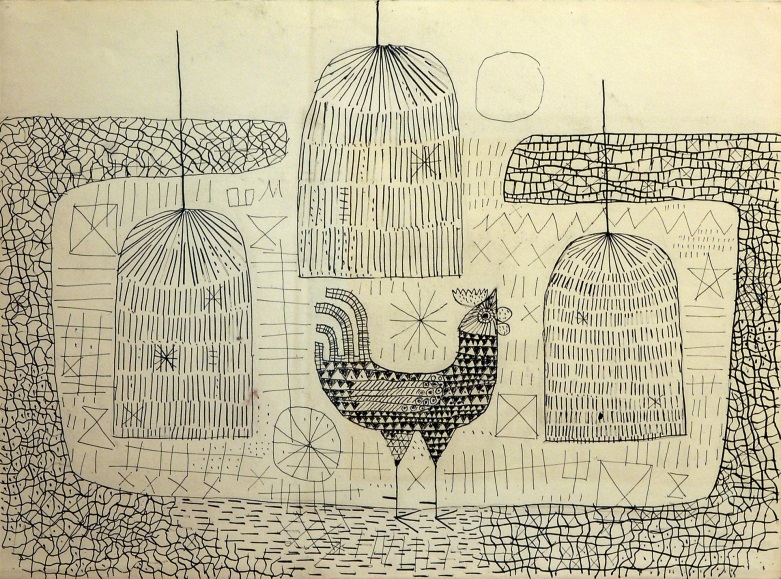 Površine so prikazane z različnimi teksturami (šrafure, goste in redke linije). Teksture imajo različni materiali na svoji površini. To so teksture, ki jih vidimo v okolju. Teksture si lahko tudi izmislimo, torej jih naredimo po lastni domišljiji.  Poglej primere.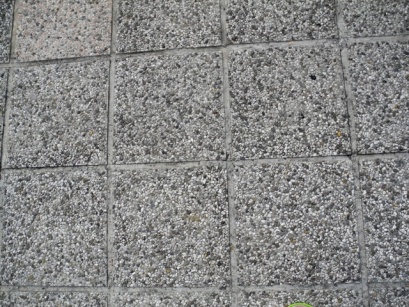 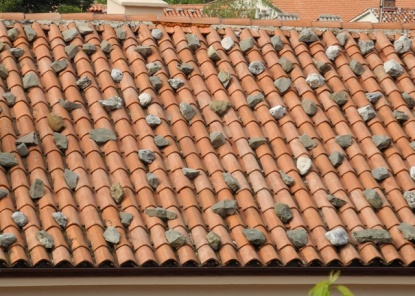 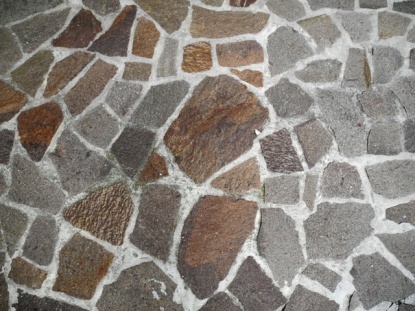 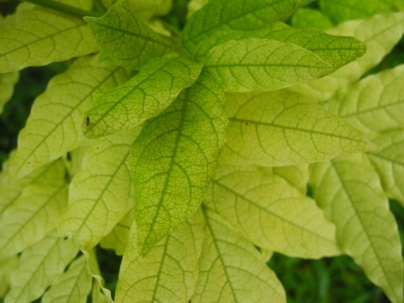 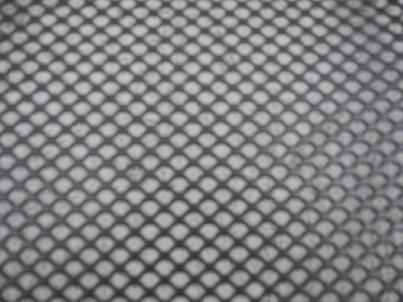 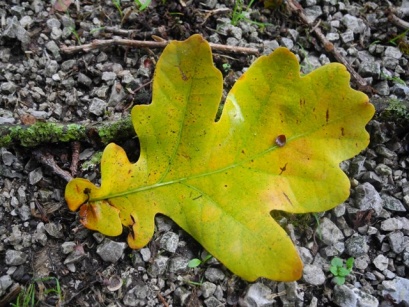 Likovna nalogaNaredil boš  risbo, na kateri boš uporabljal različne teksture.Likovni motiv: prometno sredstvo. Poglej v zvezku za slovenščino, katera so prometna sredstva (miselni vzorec – Promet)Likovna tehnika: Najprej boš motiv narisal s flomastrom. Potem boš s teksturami zapolnili posamezne ploskve. Določene ploskve lahko pobarvaš kar črno, nekaj pa jih pustiš  ne porisanih, torej ostanejo bele. Na ta način bo risba bolj učinkovita. Če nimaš flomastrov, riši s svinčnikom. Rišeš  v zvezek za družbo. Risba naj bo v formatu A4, torej ena stran.